Cátaros  o albigenses y wiclefitas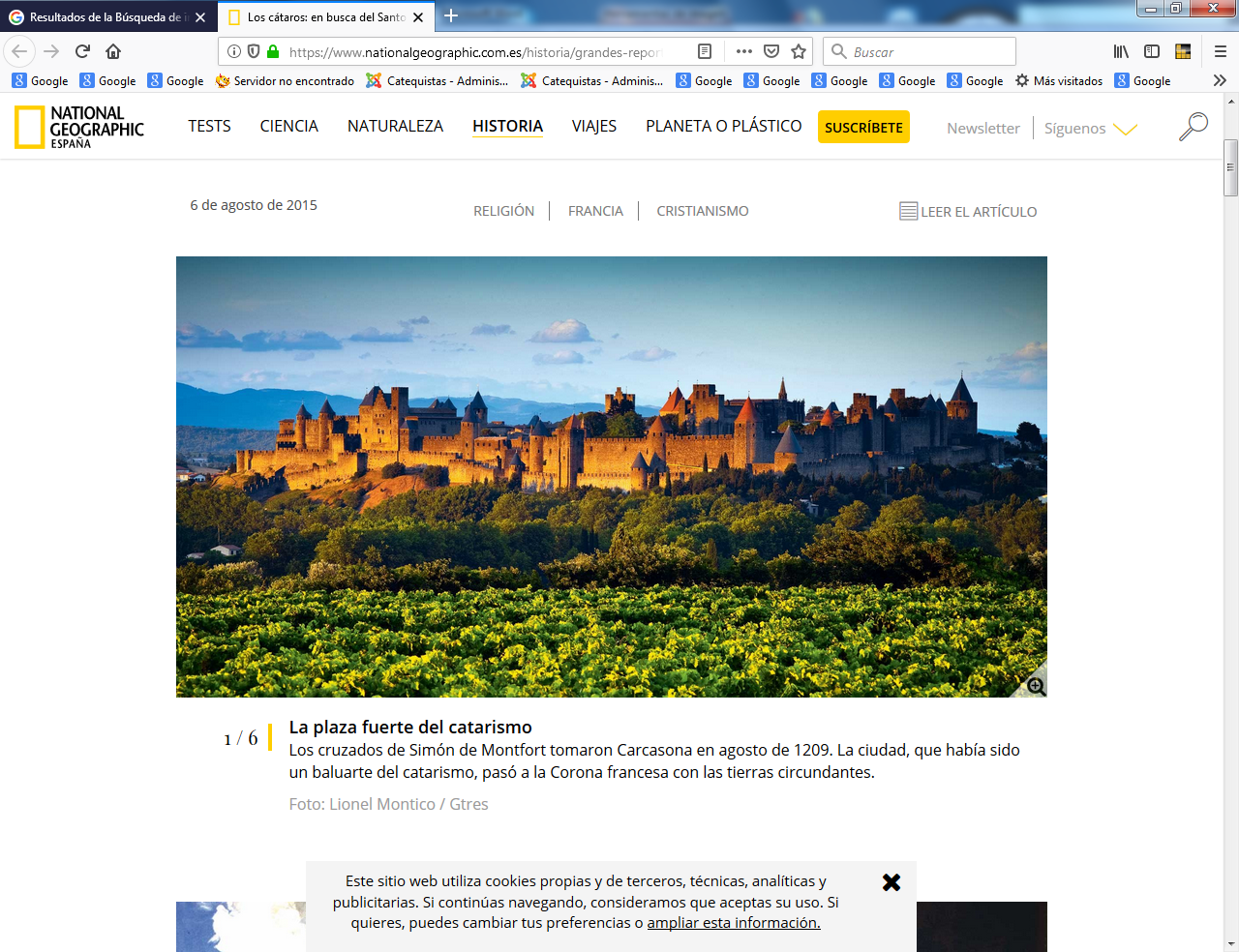 Castillo de los Cátaros. Carcasona    El catarismo es la doctrina de los cátaros (o albigenses), un movimiento religioso de carácter gnóstico que se propagó por Europa Occidental a mediados del siglo XI, y logró arraigar hacia el siglo XII ​ entre los habitantes del Mediodía francés, especialmente en el Languedoc, donde contaba con la protección de algunos señores feudales vasallos de la corona de Aragón.    Con influencias del maniqueísmo en sus etapas pauliciana y bogomila, el catarismo afirmaba una dualidad creadora (Dios y Satanás) y predicaba la salvación mediante el ascetismo y el estricto rechazo del mundo material, percibido por los cátaros como obra demoníaca.     En respuesta, la Iglesia católica consideró sus doctrinas heréticas. Tras una tentativa misionera, y frente a su creciente influencia y extensión, la Iglesia terminó por invocar el apoyo de la corona de Francia, para lograr su erradicación violenta a partir de 1209 mediante la Cruzada albigense. A finales del siglo XIII el movimiento, debilitado, entró en la clandestinidad y se extinguió poco a poco.     El nombre «cátaro» viene probablemente del griego καθαρός (katharós): ‘puro’. Otro origen sugerido es el término latino cattus: ‘gato’, el alemán ketter asociado habitualmente por la Iglesia a "adoradores del diablo en forma de gato" o brujas y herejes. Una de las primeras referencias existentes es una cita de Eckbert von Schönau, el cual escribió acerca de los herejes de Colonia en 1181: «Hos nostra Germania cátharos appéllat».     Los cátaros fueron denominados también «albigenses». Este nombre se origina a finales del siglo XII, usado por el cronista Geoffroy du Breuil of Vigeois en 1181, y se refiere a la ciudad occitana de Albi (la antigua Álbiga), pero esta denominación no parece muy exacta, puesto que el centro de la cultura cátara estaba en Toulouse y en los distritos vecinos.    Tal vez, por considerarse puros, se autodenominaban albinos, que tendría su origen en la raíz alb, que significa blanco, de la que derivan nombres como Albania. También recibieron el nombre de «poblicantes», siendo este último término una degeneración del nombre de los paulicianos, con quienes se les confundía.      Además era llamada «la secta de los tejedores» por el hecho de ser los tejedores y vendedores de tejidos sus principales difusores en Europa occidental. Orígenes   El catarismo llegó a Europa occidental desde Europa oriental a través de las rutas comerciales, de la mano de religiones maniqueas desalojadas por Bizancio. Estas religiones se asentaron en Occidente y se propagaron por distintos países.     Por ello, los albigenses recibían también el nombre de búlgaros (Bougres) y mantenían vínculos con los bogomilos de Tracia, con cuyas creencias tenían muchos puntos en común y aún más con la de sus predecesores, los paulicianos. Sin embargo, es difícil formarse una idea exacta de sus doctrinas, ya que existen pocos textos cátaros. Los pocos que aún existen (Rituel cathare de Lyon y Nouveau Testament en provençal) contienen escasa información acerca de sus creencias y prácticas.     Los primeros cátaros propiamente dichos aparecieron en Lemosín entre 1012 y 1020. Algunos fueron descubiertos y ejecutados en la ciudad languedociana de Toulouse en 1022. La creciente comunidad fue condenada en los sínodos de Charroux (1028) y Tolosa (1056). Se enviaron predicadores para combatir la propaganda cátara a principios del siglo XII.    Sin embargo, los cátaros ganaron influencia en Occitania debido a la protección dispensada por Guillermo, duque de Aquitania, y por una proporción significativa de la nobleza occitana. El pueblo estaba impresionado por los Perfectos y por la predicación antisacerdotal de Pedro de Bruys y Enrique de Lausanne en Périgord. Creencias    Las raíces de la creencia cátara proceden del gnosticismo y del maniqueísmo. En consecuencia, su teología era dualista radical, basada en la creencia de que el universo estaba compuesto por dos mundos en absoluto conflicto, uno espiritual creado por Dios y otro material forjado por Satán.    Los cátaros creían que el mundo físico había sido creado por Satán, a semejanza de los gnósticos que hablaban del Demiurgo. Sin embargo, los gnósticos del siglo I no identificaban al Demiurgo con el Diablo, probablemente porque el concepto del Diablo no era popular en aquella época, en tanto que se fue haciendo más y más popular durante la Edad Media. Según la comprensión cátara, el Reino de Dios no es de este mundo. Dios creó cielos y almas. El Diablo creó el mundo material, las guerras y la Iglesia católica. Esta, con su realidad terrena y la difusión de la fe en la Encarnación de Cristo, era según los cátaros una herramienta de corrupción.    Para los cátaros, los hombres son una realidad transitoria, una «vestidura» de la simiente angélica. Afirmaban que el pecado se produjo en el cielo y que se ha perpetuado en la carne. La doctrina católica tradicional, en cambio, considera que aquél vino dado por la carne y contagia en el presente al hombre interior, al espíritu, que estaría en un estado de caída como consecuencia del pecado original.     Para los católicos, la fe en Dios redime, mientras que para los cátaros exigía un conocimiento (gnosis) del estado anterior del espíritu para purgar su existencia mundana. No existía para el catarismo aceptación de lo dado, de la materia, considerada un sofisma tenebroso que obstaculizaba la salvación.    Los cátaros también creían en la reencarnación. Las almas se reencarnarían hasta que fuesen capaces de un autoconocimiento que les llevaría a la visión de la divinidad y así poder escapar del mundo material y elevarse al paraíso inmaterial. La forma de escapar del ciclo era vivir una vida ascética, sin ser corrompido por el mundo    Aquellos que seguían estas normas eran conocidos como Perfectos. Los Perfectos se consideraban herederos de los apóstoles, con facultades para anular los pecados y los vínculos con el mundo material de las personas.    Negaban el bautismo por la implicación del agua, elemento material y por tanto impuro, y por ser una institución de Juan Bautista y no de Cristo. También se oponían radicalmente al matrimonio con fines de procreación, ya que consideraban un error traer un alma pura al mundo material y aprisionarla en un cuerpo. Rechazaban comer alimentos procedentes de la generación, como los huevos, la carne y la leche (sí el pescado, ya que entonces era considerado un "fruto" espontáneo del mar).     Siguiendo estos preceptos, los cátaros practicaban una vida de férreo ascetismo, estricta castidad y vegetarianismo. Interpretaban la virginidad como la abstención de todo aquello capaz de “terrenalizar” el elemento espiritual.   Otra creencia cátara opuesta a la doctrina católica era su afirmación de que Jesús no se encarnó, sino que fue una aparición que se manifestó para mostrar el camino a Dios. Creían que no era posible que un Dios bueno se hubiese encarnado en forma material, ya que todos los objetos materiales estaban contaminados por el pecado.    Esta creencia específica se denominaba docetismo. Más aún, creían que Dios, tal como se lo describe en el Antiguo Testamento, era realmente el Diablo que había creado el mundo; así lo señalaban también a sus cualidades («celoso», «vengativo», «de sangre») y sus actividades como «Dios de la Guerra». Los cátaros negaban por ello la veracidad del Antiguo Testamento.     El consolamentum era el único sacramento de la fe cátara, con excepción de una suerte de Eucaristía simbólica, el Melioramentum, sin transubstanciación (si Cristo era una entidad exclusivamente espiritual, no encarnada, el pan no podía convertirse en el cuerpo de Cristo).    Castigo a los cátaros    En 1147, el papa Eugenio III envió un legado a los distritos afectados para detener el progreso de los cátaros. Los escasos y aislados éxitos de Bernardo de Claraval no pudieron ocultar los pobres resultados de la misión ni el poder de la comunidad cátara en la Occitania de la época. Las misiones del cardenal Pedro (de San Crisógono) a Tolosa y el Tolosado en 1178, y de Enrique, cardenal-obispo de Albano, en 1180-1181, obtuvieron éxitos momentáneos. La expedición armada de Enrique de Albano, que tomó la fortaleza de Lavaur, no extinguió el movimiento.    Las persistentes decisiones de los concilios contra los cátaros en este periodo —en particular, las del Concilio de Tours (1163) y del Tercer Concilio de Letrán (1179)— apenas tuvieron mayor efecto. Cuando Inocencio III llegó al poder en 1198, resolvió suprimir el movimiento cátaro con la definición sobre la fe del IV Concilio de Letrán.    Esfuerzos pacíficos para combatir la doctrina cátara    A raíz de este hecho, la posibilidad cada vez más real de que Inocencio III decidiese resolver el problema cátaro mediante una cruzada provocó un cambio muy importante en la política occitana: la alianza de los condes de Tolosa con la Casa de Aragón. Así, si Raimundo V (1148-1194) y Alfonso II de Aragón (1162-1196) habían sido siempre rivales, en 1200 se concertó el matrimonio entre Ramón VI de Tolosa (1194-1222) y Eleonor de Aragón, hermana de Pedro II el católico. Este en, en 1204, aumentó los dominios de la Corona de Aragón en el Languedoc al casarse con María, heredera de Guillermo VIII de Montpellier.    Al principio, el Papa Inocencio III probó con la conversión pacífica, enviando legados a las zonas afectadas. Los legados tenían plenos poderes para excomulgar, pronunciar interdictos e incluso destituir a los prelados locales. Sin embargo, éstos no tuvieron que lidiar únicamente con los cátaros, con los nobles que los protegían, sino también con los obispos de la zona, que rechazaban la autoridad extraordinaria que el papa había conferido a los legados. Hasta tal punto que, en 1204, Inocencio III suspendió la autoridad de los obispos en Occitania. Sin embargo, no obtuvieron resultados, incluso después de haber participado en el coloquio entre sacerdotes católicos y predicadores cátaros, presidido en Béziers en 1204, por el rey Pedro II de Aragón.     El monje cisterciense Pedro de Castelnau, un legado papal conocido por excomulgar sin contemplaciones a los nobles que protegían a los cátaros, llegó a la cima excomulgando al conde de Tolosa, Raimundo VI (1207) como cómplice de la herejía. El legado fue asesinado cerca de la abadía de Saint Gilles, donde se había reunido con Raimundo VI, el 14 de enero de 1208, por un escudero de Raimundo de Tolosa. El escudero afirmó que no actuaba por orden de su señor, pero este hecho, poco creíble, fue el detonante que comenzó la cruzada contra los albigenses.     El Papa convocó al rey Felipe II de Francia para dirigir una cruzada contra los cátaros, pero esa primera convocatoria fue desestimada por el monarca francés, al que le urgía más el conflicto con el rey inglés Juan Sin Tierra. Entonces Pedro el Católico, que se acababa de casar, acudió a Roma en donde Inocencio III le coronó solemnemente y, de esta manera, el rey de la Corona de Aragón se convertía en vasallo de la Santa Sede, con la cual se comprometía a pagar un tributo.     Con este gesto, Pedro el Católico pretendía proteger sus dominios del ataque de una posible cruzada. El Papa, por su parte, receloso de la actitud del rey aragonés hacia los príncipes occitanos sospechosos de tolerar la herejía (e incluso de practicarla), no quiso delegar nunca la dirección de la cruzada a Pedro el Católico. Posteriormente, el rey aragonés y su hermano Alfonso II de Provenza tomaron medidas contra los cátaros provenzales. Expulsión cátara de Carcasona.  En 1207, al mismo tiempo que Inocencio III renovaba las llamadas a la cruzada contra los herejes, dirigidas ahora no solo al rey de Francia, sino también al duque de Borgoña y a los condes de Nevers, Bar y Dreux, entre otros, el legado papal Pedro de Castelnau dictó sentencia de excomunión contra Raimundo VI de Tolosa, ya que el conde de Tolosa no había aceptado las condiciones de paz propuestas por el legado, en las que se obligaba a los barones occitanos a no admitir judíos en la administración de sus dominios, a devolver los bienes expoliados a la Iglesia y, sobre todo, a perseguir a los herejes.   A raíz de la excomunión, Raimundo VI tuvo una entrevista con Pedro de Castelnau en Sant Geli en enero de 1208, muy tempestuosa y conflictiva, de la que no salió ningún acuerdo.    Ante lo inútil de los esfuerzos diplomáticos el papa decretó que toda la tierra poseída por los cátaros podía ser confiscada a voluntad y que todo aquel que combatiera durante cuarenta días contra los "herejes", sería liberado de sus pecados. La cruzada logró la adhesión de prácticamente toda la nobleza del norte de Francia. Por tanto, no es sorprendente que los nobles del norte viajaran en tropel al sur a luchar. Inocencio encomendó la dirección de la cruzada al rey Felipe II Augusto de Francia, el cual, aunque declina participar, sí permite a sus vasallos unirse a la expedición.     La llegada de los cruzados va a producir una situación de guerra civil en Occitania. Por un lado, debido a sus contenciosos con su sobrino, Ramón Roger Trencavel —vizconde de Albi, Béziers y Carcasona—, Raimundo VI de Tolosa dirige el ejército cruzado hacia los dominios del Trencavel, junto con otros señores occitanos, tales como el conde de Valentines, el de Auvernia, el vizconde de Anduze y los obispos de Burdeos, Bazas, Cahors y Agen. Por otro lado, en Tolosa se produce un fuerte conflicto social entre la «compañía blanca», creada por el obispo Folquet para luchar contra los usureros y los herejes, y la «compañía negra». El obispo consigue la adhesión de los sectores populares, enfrentados con los ricos, muchos de los cuales eran cátaros.    La batalla de Béziers, que, según el cronista de la época Guillermo de Tudela, obedecía a un plan preconcebido de los cruzados de exterminar a los habitantes de las bastidas o villas fortificadas que se les resistieran, indujo al resto de las ciudades a rendirse sin combatir, excepto Carcasona, la cual, asediada, tendrá que rendirse por falta de agua. Aquí, sin embargo, los cruzados, tal como lo habían negociado con el rey Pedro el Católico (señor feudal de Ramón Roger Trencavel), no eliminaron a la población, sino que simplemente les obligaron a abandonar la ciudad.    En Carcasona muere Ramón Roger Trencavel. Sus dominios son otorgados por el legado papal al noble francés Simón de Montfort, el cual entre 1210 y 1211 conquista los bastiones cátaros de Bram, Minerva, Termes, Cabaret y Lavaur (este último con la ayuda de la compañía blanca del obispo Folquet de Tolosa). A partir de entonces se comienza a actuar contra los cátaros, condenándolos a morir en la hoguera. La batalla de Muret    La batalla de Béziers, en la que después de la toma de la ciudad todos sus habitantes fueron pasados a cuchillo por las tropas de Simón de Montfort, va a avivar entre los poderes occitanos un sentimiento de rechazo hacia la cruzada. Así, en 1209, poco después de la caída de Carcasona, Raimundo VI y los cónsules de Tolosa van a negarse a entregarle a Arnaldo Amalric los cátaros refugiados en la ciudad. Como consecuencia, el legado pronuncia una segunda sentencia de excomunión contra Raimundo VI y lanza un interdicto contra la ciudad de Tolosa.      Para conjurar la amenaza que la cruzada anticátara comportaba contra todos los poderes occitanos, Raimundo VI, después de haberse entrevistado con otros monarcas cristianos –el emperador del Sacro Imperio Otón IV, los reyes Felipe II Augusto de Francia y Pedro el Católico de Aragón– intenta obtener de Inocencio III unas condiciones de reconciliación más favorables. El Papa accede a resolver el problema religioso y político del catarismo en un concilio occitano. Sin embargo, en las reuniones conciliares de Saint Gilles (julio de 1210) y Montpellier (febrero de 1211), el conde de Tolosa rechaza la reconciliación cuando el legado Arnaldo Amalric le pide condiciones tales como la expulsión de los caballeros de la ciudad, y su partida a Tierra Santa.    Después del concilio de Montpellier, y con el apoyo de todos los poderes occitanos –príncipes, señores de castillos o comunas urbanas amenazadas por la cruzada–, Raimundo VI vuelve a Tolosa y expulsa al obispo Folquet. Acto seguido, Simón de Montfort comienza el asedio de Tolosa en junio de 1211, pero tiene que retirarse ante la resistencia de la ciudad.    Para poder enfrentarse a Simón de Montfort, visto en Occitania como un ocupante extranjero, los poderes occitanos necesitaban un aliado poderoso y de ortodoxia católica indudable, para evitar que el de Montfort pudiera demandar la predicación de una nueva cruzada. Así pues, Raimundo VI, los cónsules de Tolosa, el conde de Foix y el de Comenge se dirigieron al rey de Aragón, Pedro el Católico, vasallo de la Santa Sede tras su coronación en Roma en 1204 y uno de los artífices de la victoria cristiana contra los musulmanes en las Navas de Tolosa (julio de 1212). También, en 1198, Pedro el Católico había adoptado medidas contra los herejes de sus dominios.   En el conflicto político y religioso occitano, Pedro el Católico, nunca favorable ni tolerante con los cátaros, intervino para defender a sus vasallos amenazados por la rapiña de Simón de Montfort. El barón francés, incluso después de pactar el matrimonio de su hija Amicia con el hijo de Pedro el Católico, Jaime –el futuro Jaime I (1213-1276), continuó atacando a los vasallos occitanos del rey aragonés. Por su parte, Pedro el Católico buscaba medidas de reconciliación, y así, en 1211, ocupa el castillo de Foix con la promesa de cederlo a Simón de Montfort sólo si se demostraba que el conde no era hostil a la Iglesia.    A principios de 1213, Inocencio III, recibida la queja de Pedro el Católico contra Simón de Montfort por impedir la reconciliación, ordena a Arnaldo Amalric, entonces arzobispo de Narbona, negociar con Pedro el Católico e iniciar la pacificación del Languedoc . Sin embargo, en el sínodo de Lavaur, al cual acude el rey aragonés, Simón de Montfort rechaza la conciliación y se pronuncia por la deposición del conde de Tolosa, a pesar de la actitud de Raimundo VI, favorable a aceptar todas las condiciones de la Santa Sede. En respuesta a Simón, Pedro el Católico se declara protector de todos los barones occitanos amenazados y del municipio de Tolosa.     A pesar de todo, viendo que ése era el único medio seguro de erradicar la "herejía", el papa Inocencio III se pone de parte de Simón de Montfort, llegándose así a una situación de confrontación armada, resuelta en la batalla de Muret el 12 de septiembre de 1213, en la que el rey aragonés, defensor de Raimundo VI y de los poderes occitanos, es vencido y asesinado.     Acto seguido, Simón de Montfort entra en Tolosa acompañado del nuevo legado papal, Pedro de Benevento, y de Luis, hijo de Felipe II Augusto de Francia. En noviembre de 1215, el Cuarto Concilio de Letrán reconocerá a Simón de Montfort como conde de Tolosa, desposeyendo a Raimundo VI, exiliado en Cataluña después de la batalla de Muret.     El 1216, en la corte de París, Simón de Montfort presta homenaje al rey Felipe II Augusto de Francia como duque de Narbona, conde de Tolosa y vizconde de Béziers y Carcasona. Fue, sin embargo, un dominio efímero. En 1217, estalla en Languedoc una revuelta dirigida por Raimundo el Joven –el futuro Ramón VII de Tolosa (1222-1249)–, que culmina con la muerte de Simón de Monfort durante un asedio en 1218 y con el retorno a Tolosa.   La guerra terminó definitivamente con el tratado de París (1229), por el cual el rey de Francia desposeyó a la Casa de Tolosa de la mayor parte de sus feudos y a la de Beziers (los Trencavel) de todos ellos. La independencia de los príncipes occitanos tocaba a su fin. Sin embargo, el catarismo no se extinguió.    La Inquisición se estableció en 1229 para extirpar totalmente la doctrina. Operando en el sur de Tolosa, Albi, Carcasona y otras ciudades durante todo el siglo XIII y gran parte del XIV, tuvo éxito en la erradicación del movimiento.  Perseguidos por la Inquisición y abandonados por los nobles, los cátaros se hicieron más y más escasos, escondiéndose en los bosques y montañas, y reuniéndose sólo subrepticiamente. El pueblo hizo algunos intentos de liberarse del yugo francés y de la Inquisición, estallando en revueltas al principio del siglo XIV.    Pero en este punto la secta estaba exhausta y no pudo encontrar nuevos adeptos. Tras 1330, los registros de la Inquisición apenas contienen procedimientos contra los cátaros. Movimientos similares    Otros movimientos menos extensos se extendieron por diversas regiones del Sur de Europa, en los cuales se mezclan las ideas religiosas y los intereses de losseñores.   - Los Paulicianos eran una secta semejante. Habían sido deportados desde Capadocia a la región de Tracia en el sureste europeo por los emperadores bizantinos en el siglo IX, donde se unieron con –o más probablemente se transformaron en– los bogomilos.    Durante la segunda mitad del siglo XII, contaron con gran fuerza e influencia en Bulgaria, Albania y Bosnia.    Se dividieron en dos ramas, conocidas como los albanenses (absolutamente duales) y los garatenses (duales pero moderados). Estas comunidades heréticas llegaron a Italia durante los siglos XI y XII.  - Los milaneses adheridos a este credo recibían el nombre de patarini (patarinos o patarines), por su procedencia de Pataria, una calle de Milán muy frecuentada por grupos de menesterosos (pataro o patarro aludía al andrajo). El movimiento de los patarines cobró cierta importancia en el siglo XI como movimiento reformista.  Los wiclefitas    Juan Wiclef (1324-1384), párroco de Fillingham, limosnero del rey, acumulador de beneficios eclesiásticos y maestro de teología en Oxford, escribió una serie de obras (El dominio divino, en 1375, El dominio civil, también en 1375, La Iglesia, en 1378, El orden cristiano, La apostasía y La Eucaristía, en 1379, y su obra más importante, el Trialogus, en 1382) en las que se las daba de reformador y revolucionario.
   Su doctrina viene sintetizada en las 45 proposiciones condenadas por el Concilio de Constanza, el 4 de mayo de 1415. Rebelándose contra la Iglesia romana, que se había convertido en sinagoga de Satanás y cuerpo del anticristo, sostenía que la Iglesia debe ser puramente espiritual, sin jerarquía, casi sin Sacramentos y sin sacerdocio, constituida invisiblemente por los predestinados.     Puesto que la soberanía pertenece solamente a Dios y el poder se ejercita bajo la autoridad de Dios y como por delegación divina, no tiene derecho alguno a la soberanía sea temporal o espiritual aquel que no se encuentre en estado de gracia; por consiguiente, el Papado, el clero, los monjes, todos ellos empecatados, no pueden representar autoridad alguna.    La Biblia es la única regla de la salvación y, por eso, Wiclef no apoyó ni favoreció la traducción de la misma en lengua nacional. Además, negaba la transustanciación y la libertad humana, sosteniendo la predestinación de los elegidos y de los réprobos. Estas teorías encontraron buenos fautores en la corte inglesa, ávida de bienes eclesiásticos; encontraron también propagandistas populares que se llamaban "los curas pobres", pero que el pueblo llamaba lolardos. Condenado en el sínodo de Canterbury (mayo de 1382), Wiclef murió dos años más tarde. Sus seguidores fueron dispersados por Enrique IV de Lancaster en los primeros años del siglo XV.Rasgos de los wiclefitasTenías ideas reformistas, principalmente dirigidas contra las costumbres del clero,  la posesión de bienes y los desórdenes vividos por el papado durante el ‘Gran Cisma’ de occidente. Propugnó la existencia de una Iglesia espiritual y pura, acusando a la Iglesia Católica de ser ‘la sinagoga de Satanás’ y ‘cuerpo del anticristo’.    Rechazó la validez de toda autoridad temporal o espiritual que no estuviera en estado de Gracia, pues creía que el poder sólo podía ser ejercido por delegación divina.    Entendía la Biblia como única regla de Fe de los creyentes y rechazó diversas doctrinas y enseñanzas como:. la presencia real de Cristo en la Eucaristía, . la existencia del purgatorio, . el celibato de los sacerdotes, . la supremacía papal, . el culto a los Santos, . los votos monásticos y . el sacramento de la confesión.   Creía en la doctrina de la predestinación, afirmando que desde toda la eternidad, el hombre se encontraba predestinado para la salvación (elegidos) o la condena (réprobos).     Extrovertido y violento predicador, el fundador divulgó con pasión muchas de sus doctri nas que fueron retomadas por los reformadores anteriores, sobre todo del s. XVI, motivo por el que solían llamarlo con el sobrenombre de ‘la estrella matutina de la reforma’.      Wiclef propuso confiscar los bienes de los pecadores con el pretexto de que el derecho de propiedad estaba fundado en la gracia divina, doctrina que fue rápidamente apoyada por los ávidos de bienes ajenos, la idea cundió entre nobles y eclesiásticos.      Durante el concilio llevado a cabo en Canterbury (1382) fueron condenadas 10 de sus proposiciones y consideradas peligrosas 14 de ellas, decidiéndose la suspensión de la titularidad en la cátedra que ocupaba en Oxford. Apeló tal decisión ante el Parlamento inglés, logrando su rehabilitación, previa exigencia de una ortodoxa confesión de Fe aunque muchos creen que no fue del todo sincera.      Tras su muerte (1387), 45 errores fueron condenados en el concilio ecuménico de Constanza (1414-1418), convocado por el papa Gregorio XII (1406-1417), condena que fue reiterada por el papa Martín V (1417-1431) mediante el dictado de las bulas 'Inter Cunctas’ e ‘In eminentis’.  Rechazó la validez de toda autoridad de orden temporal o espiritual que no estuviera en estado de Gracia, dado que creía que el poder sólo podía ser ejercido por delegación divina. Colocó a la Biblia como la única regla de Fe de los creyentes y rechazó distintas doctrinas como la presencia real de Cristo en la Eucaristía, la existencia del purgatorio, el celibato de los sacerdotes, la supremacía papal, el culto a los Santos, los votos monásticos y el sacramento de la confesión.  Creía en la doctrina de la predestinación, afirmando que desde toda la eternidad, el hombre se encontraba predestinado para la salvación (elegidos) o la condena (réprobos). Fue un extrovertido y violento predicador, muchas de cuyas doctrinas fueron retomadas por los reformadores del s. XVI, motivo por el que solían llamarlo ‘la estrella matutina de la reforma’.  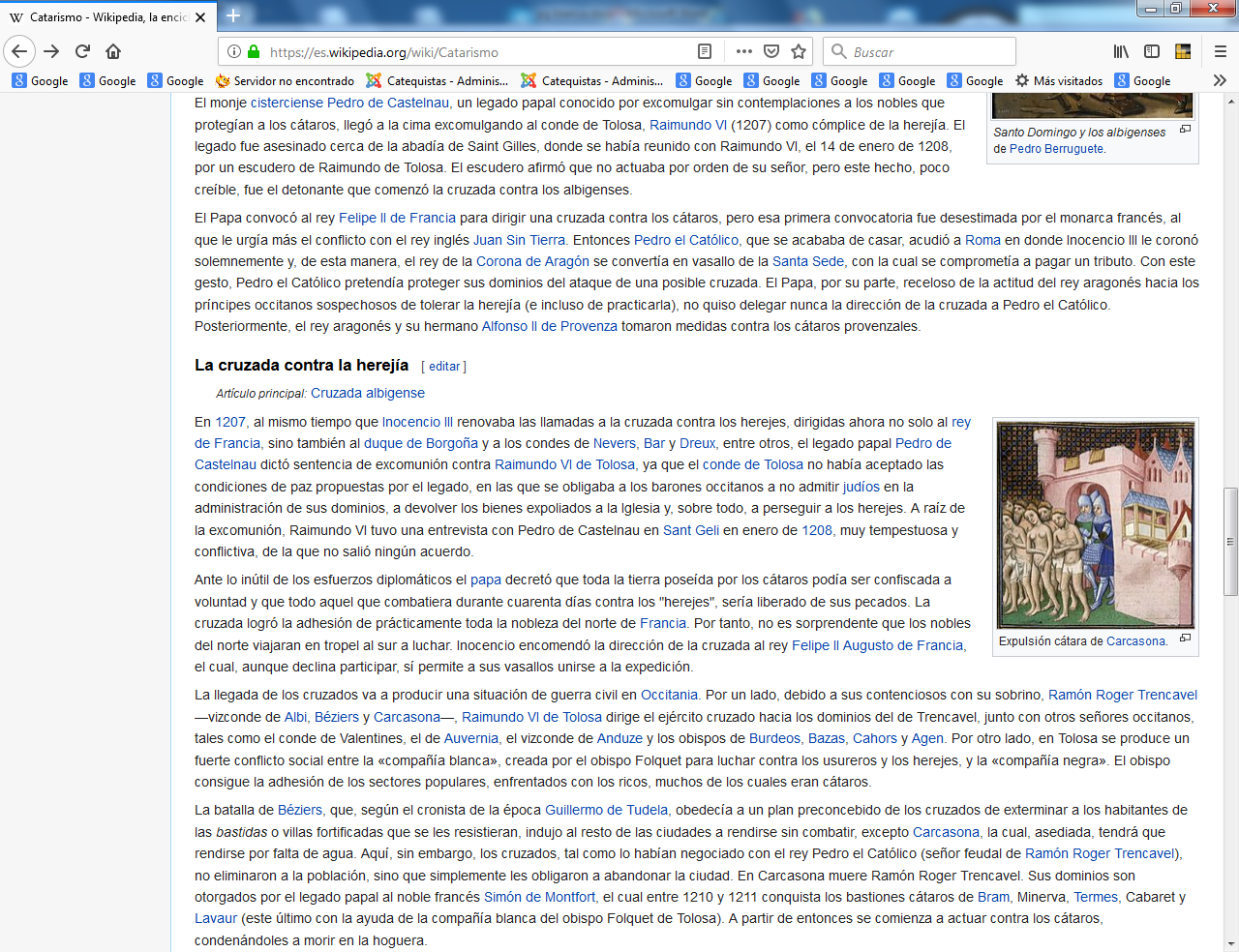 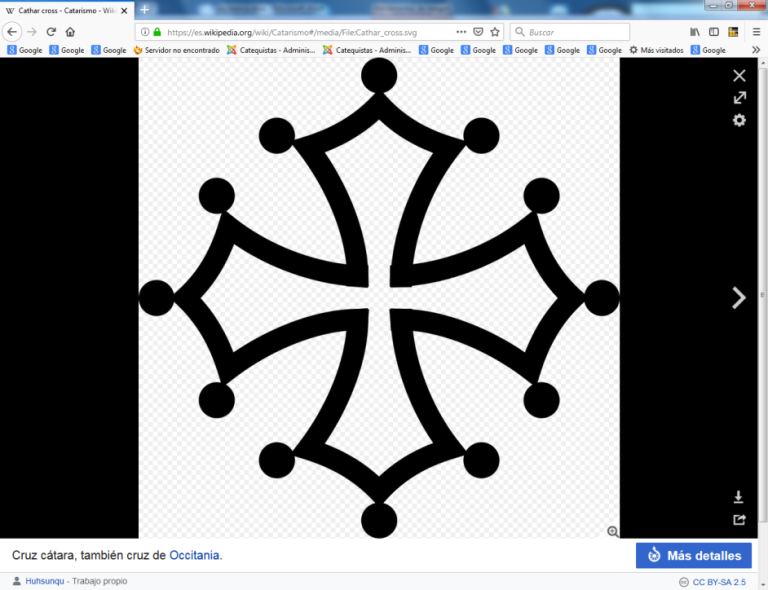 